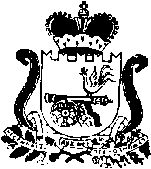 АДМИНИСТРАЦИЯ МУНИЦИПАЛЬНОГО ОБРАЗОВАНИЯ «ЯРЦЕВСКИЙ РАЙОН» СМОЛЕНСКОЙ ОБЛАСТИП О С Т А Н О В Л Е Н И Еот 28.12.2021 № 1723В соответствии с постановлением Администрации муниципального образования «Ярцевский район» Смоленской области от 06.10.2020 № 1160 «Об утверждении Порядка разработки и реализации муниципальных программ, Порядка проведения оценки эффективности реализации муниципальных программ и создании комиссии»,Администрация муниципального образования «Ярцевский район» Смоленской области п о с т а н о в л я е т:1.  Внести  в постановление Администрации муниципального образования «Ярцевский район» Смоленской области от 29.12.2018 № 1673 «Об утверждении муниципальной программы «Спорт в Ярцевском районе Смоленской области» на 2019-2021 годы» (в редакции постановлений от 20.05.2019 № 0615, от 27.12.2019 № 1788, 27.12.2019 № 1789, от 09.04.2020 № 0442, от 04.09.2020 № 1041, от 26.12.2020 № 1541, от 28.12.2020 № 1576, от 08.02.2021 № 0137, от 31.03.2021 № 0396, от 04.10.2021 № 1208) (далее - муниципальная программа) следующие изменения:     1.1. Пункт «Объемы ассигнований муниципальной программы (по годам реализации в разрезе источников финансирования) Паспорта муниципальной программы изложить в следующей редакции:П А С П О Р Тмуниципальной программы «Спорт в Ярцевском районе Смоленской области» на 2019-2023 годы1.2. Раздел 4 муниципальной программы изложить в следующей редакции:1.3. План реализации муниципальной программы изложить в новой редакции (Приложение 2).         2.   Настоящее постановление вступает в силу с момента его подписания.         3. Опубликовать данное постановление в газете «Вести Привопья» и разместить на официальном сайте Администрации муниципального образования «Ярцевский район» Смоленской области yarcevo.admin-smolensk.ru.        4. Контроль за исполнением настоящего постановления возложить на  заместителя Главы муниципального образования «Ярцевский район» Смоленской области Н.Н.Соловьеву.Глава муниципального образования«Ярцевский район» Смоленской области                                 В.С.МакаровПриложение к   постановлению   Администрации       муниципального            образования                                                                                                                                                                                    «Ярцевский  район»       Смоленскойобласти		          от 28.12.2021 № 1723                  Приложение № 2к   муниципальной программе «Спорт                                                                                                                                                                                в   Ярцевском   районе   Смоленской           области» на 2019-2023 годыПЛАН РЕАЛИЗАЦИИ  Муниципальной программы «Спорт в Ярцевском районе»  на 2019-2023 годына 2021 год и плановый период 2022-2023 годовО внесении изменений в постановление Администрации муниципального образования «Ярцевский район» Смоленской области от 29.12.2018 № 1673Объёмы ассигнований муниципальной про-граммы (по годам реализации и в разрезе источников финансирования)Общий объем ассигнований муниципальной программы составляет 165 360 631,11 рублей,в том числе по годам реализации:- 2019 год – 33 330 398,02 рублей;- 2020 год – 33 181 635,63 рублей;- 2021 год – 46 350 597,46 рублей;- 2022 год – 26 785 500,00 рублей; - 2023 год - 25 712 500,00 рублей,в том числе по источникам финансирования: 2019 год:- бюджет муниципального образования «Ярцевский район» Смоленской области – 25 963 705,79 рублей; - бюджет муниципального образования Ярцевское городское поселение Ярцевского района смоленской области – 3 666 692,23 рублей;- областной бюджет – 3 700 000,00 рублей.2020 год:- бюджет муниципального образования «Ярцевский район» Смоленской области –24 447 402,00 рублей; - бюджет муниципального образования Ярцевское городское поселение Ярцевского района смоленской области –8 734 233,63 рублей.2021 год:- бюджет муниципального образования «Ярцевский район» Смоленской области –24 648 782,00 рублей; - бюджет муниципального образования Ярцевское городское поселение Ярцевского района Смоленской области – 9 500 043,46 рублей;Областной бюджет – 11 910 712,64 рублей;Федеральный бюджет – 291 059,36 рублей;2022 год:- бюджет муниципального образования «Ярцевский район» Смоленской области –19 767 100,00 рублей; - бюджет муниципального образования Ярцевское городское поселение Ярцевского района Смоленской области –7 018 400,00 рублей;2023 год:- бюджет муниципального образования «Ярцевский район» Смоленской области –19 044 100,00 рублей; - бюджет муниципального образования Ярцевское городское поселение Ярцевского района Смоленской области – 6 668 400,00 рублей.Объёмы ассигнований муниципальной программы (по годам реализации и в разрезе источников финансирования)Расходы (рублей)Расходы (рублей)Расходы (рублей)Расходы (рублей)Расходы (рублей)Расходы (рублей)Объёмы ассигнований муниципальной программы (по годам реализации и в разрезе источников финансирования)Всего2019 год2020 год2021 год2022 год2023 годВсего165 360 631,1133 330 398,0233 181 635,6346 350 597,4626 785 500,0025 712 500,00Бюджет муниципального образования «Ярцевский район» Смоленской области113 871 089,7925 963 705,7924 447 402,0024 648 782,0019 767 100,0019 044 100,00Бюджет муниципального образования Ярцевское городское поселение Ярцевского района Смоленской области35 587 769,323 666 692,238 734 233,639 500 043,467 018 400,006 668 400,00Областной бюджет15 610 712,643 700 000,0011 910 712,64-Федеральный бюджет291 059,36--291 059,36--№ п//п.№ п//п.Наименование Исполнительмероприятия    
Исполнительмероприятия    
Источник финансового   обеспеченияИсточник финансового   обеспеченияОбъем средств на реализацию муниципальной программы на очередной год и плановый период (тыс. руб.)Объем средств на реализацию муниципальной программы на очередной год и плановый период (тыс. руб.)Объем средств на реализацию муниципальной программы на очередной год и плановый период (тыс. руб.)Объем средств на реализацию муниципальной программы на очередной год и плановый период (тыс. руб.)Объем средств на реализацию муниципальной программы на очередной год и плановый период (тыс. руб.)Объем средств на реализацию муниципальной программы на очередной год и плановый период (тыс. руб.)Объем средств на реализацию муниципальной программы на очередной год и плановый период (тыс. руб.)Объем средств на реализацию муниципальной программы на очередной год и плановый период (тыс. руб.)Объем средств на реализацию муниципальной программы на очередной год и плановый период (тыс. руб.)Планируемое значение реализации муниципальной программы на очередной финансовый год и плановый периодПланируемое значение реализации муниципальной программы на очередной финансовый год и плановый периодПланируемое значение реализации муниципальной программы на очередной финансовый год и плановый периодПланируемое значение реализации муниципальной программы на очередной финансовый год и плановый периодПланируемое значение реализации муниципальной программы на очередной финансовый год и плановый периодПланируемое значение реализации муниципальной программы на очередной финансовый год и плановый периодПланируемое значение реализации муниципальной программы на очередной финансовый год и плановый период№ п//п.№ п//п.Наименование Исполнительмероприятия    
Исполнительмероприятия    
Источник финансового   обеспеченияИсточник финансового   обеспечениявсеговсеговсегоочеред-ной фи-нан-совый год1-й год планового периода1-й год планового периода1-й год планового периода2-й год планово-го периода2-й год планово-го периодаоче-ред-ной фи-нан-со-вый годоче-ред-ной фи-нан-со-вый годоче-ред-ной фи-нан-со-вый год1-й год пла-ново-гопери-ода1-й год пла-ново-гопери-ода1-й год пла-ново-гопери-ода2-й год пла-нового пери-ода112334455567778899910101011Цель муниципальной программы -  Развитие физической культуры и спорта в Ярцевском районеЦель муниципальной программы -  Развитие физической культуры и спорта в Ярцевском районеЦель муниципальной программы -  Развитие физической культуры и спорта в Ярцевском районеЦель муниципальной программы -  Развитие физической культуры и спорта в Ярцевском районеЦель муниципальной программы -  Развитие физической культуры и спорта в Ярцевском районеЦель муниципальной программы -  Развитие физической культуры и спорта в Ярцевском районеЦель муниципальной программы -  Развитие физической культуры и спорта в Ярцевском районеЦель муниципальной программы -  Развитие физической культуры и спорта в Ярцевском районеЦель муниципальной программы -  Развитие физической культуры и спорта в Ярцевском районеЦель муниципальной программы -  Развитие физической культуры и спорта в Ярцевском районеЦель муниципальной программы -  Развитие физической культуры и спорта в Ярцевском районеЦель муниципальной программы -  Развитие физической культуры и спорта в Ярцевском районеЦель муниципальной программы -  Развитие физической культуры и спорта в Ярцевском районеЦель муниципальной программы -  Развитие физической культуры и спорта в Ярцевском районеЦель муниципальной программы -  Развитие физической культуры и спорта в Ярцевском районеЦель муниципальной программы -  Развитие физической культуры и спорта в Ярцевском районеЦель муниципальной программы -  Развитие физической культуры и спорта в Ярцевском районеЦель муниципальной программы -  Развитие физической культуры и спорта в Ярцевском районеЦель муниципальной программы -  Развитие физической культуры и спорта в Ярцевском районеЦель муниципальной программы -  Развитие физической культуры и спорта в Ярцевском районеЦель муниципальной программы -  Развитие физической культуры и спорта в Ярцевском районеЦель муниципальной программы -  Развитие физической культуры и спорта в Ярцевском районеЦель муниципальной программы -  Развитие физической культуры и спорта в Ярцевском районеОсновное мероприятие 1–Создание условий, обеспечивающих возможность жителям Ярцевского района систематически заниматься физической культурой и спортомОсновное мероприятие 1–Создание условий, обеспечивающих возможность жителям Ярцевского района систематически заниматься физической культурой и спортомОсновное мероприятие 1–Создание условий, обеспечивающих возможность жителям Ярцевского района систематически заниматься физической культурой и спортомОсновное мероприятие 1–Создание условий, обеспечивающих возможность жителям Ярцевского района систематически заниматься физической культурой и спортомОсновное мероприятие 1–Создание условий, обеспечивающих возможность жителям Ярцевского района систематически заниматься физической культурой и спортомОсновное мероприятие 1–Создание условий, обеспечивающих возможность жителям Ярцевского района систематически заниматься физической культурой и спортомОсновное мероприятие 1–Создание условий, обеспечивающих возможность жителям Ярцевского района систематически заниматься физической культурой и спортомОсновное мероприятие 1–Создание условий, обеспечивающих возможность жителям Ярцевского района систематически заниматься физической культурой и спортомОсновное мероприятие 1–Создание условий, обеспечивающих возможность жителям Ярцевского района систематически заниматься физической культурой и спортомОсновное мероприятие 1–Создание условий, обеспечивающих возможность жителям Ярцевского района систематически заниматься физической культурой и спортомОсновное мероприятие 1–Создание условий, обеспечивающих возможность жителям Ярцевского района систематически заниматься физической культурой и спортомОсновное мероприятие 1–Создание условий, обеспечивающих возможность жителям Ярцевского района систематически заниматься физической культурой и спортомОсновное мероприятие 1–Создание условий, обеспечивающих возможность жителям Ярцевского района систематически заниматься физической культурой и спортомОсновное мероприятие 1–Создание условий, обеспечивающих возможность жителям Ярцевского района систематически заниматься физической культурой и спортомОсновное мероприятие 1–Создание условий, обеспечивающих возможность жителям Ярцевского района систематически заниматься физической культурой и спортомОсновное мероприятие 1–Создание условий, обеспечивающих возможность жителям Ярцевского района систематически заниматься физической культурой и спортомОсновное мероприятие 1–Создание условий, обеспечивающих возможность жителям Ярцевского района систематически заниматься физической культурой и спортомОсновное мероприятие 1–Создание условий, обеспечивающих возможность жителям Ярцевского района систематически заниматься физической культурой и спортомОсновное мероприятие 1–Создание условий, обеспечивающих возможность жителям Ярцевского района систематически заниматься физической культурой и спортомОсновное мероприятие 1–Создание условий, обеспечивающих возможность жителям Ярцевского района систематически заниматься физической культурой и спортомОсновное мероприятие 1–Создание условий, обеспечивающих возможность жителям Ярцевского района систематически заниматься физической культурой и спортомОсновное мероприятие 1–Создание условий, обеспечивающих возможность жителям Ярцевского района систематически заниматься физической культурой и спортомОсновное мероприятие 1–Создание условий, обеспечивающих возможность жителям Ярцевского района систематически заниматься физической культурой и спортом1.1Количество населения, систематически занимающегося физической культурой и спортом, человекКоличество населения, систематически занимающегося физической культурой и спортом, человекххххххххх190001900019000192001920019200194001.2Проведение официальных физкультурных и спортивных мероприятий среди различных слоев населения Ярцевского района и спортивных мероприятий различного уровня с участием спортивных сборных командПроведение официальных физкультурных и спортивных мероприятий среди различных слоев населения Ярцевского района и спортивных мероприятий различного уровня с участием спортивных сборных командАдминистрация муниципального образования «Ярцевский район» Смоленской областиКомитет по культуре и спортуАдминистрация муниципального образования «Ярцевский район» Смоленской областиКомитет по культуре и спортуБюджет муниципальногообразования Ярцевское городское поселениеЯрцевского районаСмоленской областиБюджет муниципальногообразования Ярцевское городское поселениеЯрцевского районаСмоленской области792 699,29792 699,29792 699,29792 699,29-----ххххххх1.2Проведение официальных физкультурных и спортивных мероприятий среди различных слоев населения Ярцевского района и спортивных мероприятий различного уровня с участием спортивных сборных командПроведение официальных физкультурных и спортивных мероприятий среди различных слоев населения Ярцевского района и спортивных мероприятий различного уровня с участием спортивных сборных командАдминистрация муниципального образования «Ярцевский район» Смоленской областиКомитет по культуре и спортуАдминистрация муниципального образования «Ярцевский район» Смоленской областиКомитет по культуре и спортуБюджет муниципальногообразования «Ярцевский район»Смоленской областиБюджет муниципальногообразования «Ярцевский район»Смоленской области---------ххххххх1.3Содержание спортивной площадки во дворе жилых домов № 16, 18а по ул. Советская и хоккейных кортов во дворе жилых домов № 16, 18а по ул.Советской, ул.Энтузиастов, д.33, ул.Солнечная, д.3/3 и д.3/4 в г.Ярцево Смоленской областиСодержание спортивной площадки во дворе жилых домов № 16, 18а по ул. Советская и хоккейных кортов во дворе жилых домов № 16, 18а по ул.Советской, ул.Энтузиастов, д.33, ул.Солнечная, д.3/3 и д.3/4 в г.Ярцево Смоленской областиАдминистрация муниципального образования «Ярцевский район» Смоленской областиУправление ЖКХКомитет по культуре и спортуАдминистрация муниципального образования «Ярцевский район» Смоленской областиУправление ЖКХКомитет по культуре и спортуБюджет муниципальногообразования Ярцевское городское поселениеЯрцевского районаСмоленской областиБюджет муниципальногообразования Ярцевское городское поселениеЯрцевского районаСмоленской области53 912,0053 912,0053 912,0053 912,00-----хххххххВсего в т.ч.Всего в т.ч.846 611,29846 611,29846 611,29846 611,29----- Итого по основному мероприятию 1 Итого по основному мероприятию 1Бюджет муниципальногообразования Ярцевское городское поселение Ярцевского района Смоленской областиБюджет муниципальногообразования Ярцевское городское поселение Ярцевского района Смоленской области846 611,29846 611,29846 611,29846 611,29-----ххххххх Итого по основному мероприятию 1 Итого по основному мероприятию 1Бюджет муниципального образования «Ярцевский район» Смоленской областиБюджет муниципального образования «Ярцевский район» Смоленской области---------хххххххОсновное мероприятие 2 – Обеспечение доступа к объектам спорта  дляпроведения учебно-тренировочных занятий и спортивных мероприятийОсновное мероприятие 2 – Обеспечение доступа к объектам спорта  дляпроведения учебно-тренировочных занятий и спортивных мероприятийОсновное мероприятие 2 – Обеспечение доступа к объектам спорта  дляпроведения учебно-тренировочных занятий и спортивных мероприятийОсновное мероприятие 2 – Обеспечение доступа к объектам спорта  дляпроведения учебно-тренировочных занятий и спортивных мероприятийОсновное мероприятие 2 – Обеспечение доступа к объектам спорта  дляпроведения учебно-тренировочных занятий и спортивных мероприятийОсновное мероприятие 2 – Обеспечение доступа к объектам спорта  дляпроведения учебно-тренировочных занятий и спортивных мероприятийОсновное мероприятие 2 – Обеспечение доступа к объектам спорта  дляпроведения учебно-тренировочных занятий и спортивных мероприятийОсновное мероприятие 2 – Обеспечение доступа к объектам спорта  дляпроведения учебно-тренировочных занятий и спортивных мероприятийОсновное мероприятие 2 – Обеспечение доступа к объектам спорта  дляпроведения учебно-тренировочных занятий и спортивных мероприятийОсновное мероприятие 2 – Обеспечение доступа к объектам спорта  дляпроведения учебно-тренировочных занятий и спортивных мероприятийОсновное мероприятие 2 – Обеспечение доступа к объектам спорта  дляпроведения учебно-тренировочных занятий и спортивных мероприятийОсновное мероприятие 2 – Обеспечение доступа к объектам спорта  дляпроведения учебно-тренировочных занятий и спортивных мероприятийОсновное мероприятие 2 – Обеспечение доступа к объектам спорта  дляпроведения учебно-тренировочных занятий и спортивных мероприятийОсновное мероприятие 2 – Обеспечение доступа к объектам спорта  дляпроведения учебно-тренировочных занятий и спортивных мероприятийОсновное мероприятие 2 – Обеспечение доступа к объектам спорта  дляпроведения учебно-тренировочных занятий и спортивных мероприятийОсновное мероприятие 2 – Обеспечение доступа к объектам спорта  дляпроведения учебно-тренировочных занятий и спортивных мероприятийОсновное мероприятие 2 – Обеспечение доступа к объектам спорта  дляпроведения учебно-тренировочных занятий и спортивных мероприятийОсновное мероприятие 2 – Обеспечение доступа к объектам спорта  дляпроведения учебно-тренировочных занятий и спортивных мероприятийОсновное мероприятие 2 – Обеспечение доступа к объектам спорта  дляпроведения учебно-тренировочных занятий и спортивных мероприятийОсновное мероприятие 2 – Обеспечение доступа к объектам спорта  дляпроведения учебно-тренировочных занятий и спортивных мероприятийОсновное мероприятие 2 – Обеспечение доступа к объектам спорта  дляпроведения учебно-тренировочных занятий и спортивных мероприятийОсновное мероприятие 2 – Обеспечение доступа к объектам спорта  дляпроведения учебно-тренировочных занятий и спортивных мероприятий2.1Количество часов предоставления спортивных сооружений, часовКоличество часов предоставления спортивных сооружений, часовКоличество часов предоставления спортивных сооружений, часовххххххххх26002600260026172617261726162.2Предоставление субсидий муниципальным учреждениям на выполнение муниципального заданияПредоставление субсидий муниципальным учреждениям на выполнение муниципального заданияПредоставление субсидий муниципальным учреждениям на выполнение муниципального заданияАдминистрация муниципального образования «Ярцевский район» Смоленской областиМБУ «ФОК г. Ярцево»Бюджет муниципальногообразования Ярцевское городское поселениеЯрцевского районаСмоленской областиБюджет муниципальногообразования Ярцевское городское поселениеЯрцевского районаСмоленской области20 180 300,0020 180 300,0020 180 300,007 089 700,006 545 300,006 545 300,006 545 300,006 545 300,006 545 300,00ххххххх2.3Предоставление иных субсидий муниципальным учреждениям на оплату налоговПредоставление иных субсидий муниципальным учреждениям на оплату налоговПредоставление иных субсидий муниципальным учреждениям на оплату налоговАдминистрация муниципального образования «Ярцевский район» Смоленской областиМБУ «ФОК г. Ярцево»Бюджет муниципальногообразования Ярцевское городское поселениеЯрцевского районаСмоленской областиБюджет муниципальногообразования Ярцевское городское поселениеЯрцевского районаСмоленской области351 464,00351 464,00351 464,00105 264,00123 100,00123 100,00123 100,00123 100,00123 100,00ххххххх2.4Укрепление материально-технической базы муниципального учреждения (проведение капитального и текущего ремонта зданий и помещений, реконструкция зданий, разработка проектно-сметной документации, проведение экспертизы  проектно-сметной документации, модернизация объектов коммунального назначения, установка и ремонт ограждений территории, ремонт трибун и беговых дорожек, газификация административного здания, строительство пристройки к административному зданию)Укрепление материально-технической базы муниципального учреждения (проведение капитального и текущего ремонта зданий и помещений, реконструкция зданий, разработка проектно-сметной документации, проведение экспертизы  проектно-сметной документации, модернизация объектов коммунального назначения, установка и ремонт ограждений территории, ремонт трибун и беговых дорожек, газификация административного здания, строительство пристройки к административному зданию)Укрепление материально-технической базы муниципального учреждения (проведение капитального и текущего ремонта зданий и помещений, реконструкция зданий, разработка проектно-сметной документации, проведение экспертизы  проектно-сметной документации, модернизация объектов коммунального назначения, установка и ремонт ограждений территории, ремонт трибун и беговых дорожек, газификация административного здания, строительство пристройки к административному зданию)Администрация муниципального образования «Ярцевский район» Смоленской областиМБУ «ФОК г. Ярцево»Бюджет муниципальногообразования Ярцевское городское поселение Ярцевского района Смоленской областиБюджет муниципальногообразования Ярцевское городское поселение Ярцевского района Смоленской области1 373 068,171 373 068,171 373 068,171 023 068,17350 000,00350 000,00350 000,00--2.5Предоставление иной субсидии на проведение официальных физкультурных и спортивных мероприятий среди населения Ярцевского района старше 18 лет и спортивных мероприятий различного уровня с участием спортивных сборных командПредоставление иной субсидии на проведение официальных физкультурных и спортивных мероприятий среди населения Ярцевского района старше 18 лет и спортивных мероприятий различного уровня с участием спортивных сборных командПредоставление иной субсидии на проведение официальных физкультурных и спортивных мероприятий среди населения Ярцевского района старше 18 лет и спортивных мероприятий различного уровня с участием спортивных сборных командАдминистрация муниципального образования «Ярцевский район» Смоленской областиМБУ «ФОК г. Ярцево»Бюджет муниципальногообразования Ярцевское городское поселение Ярцевского района Смоленской областиБюджет муниципальногообразования Ярцевское городское поселение Ярцевского района Смоленской области400 000,00400 000,00400 000,00400 000,00-----2.6Укрепление материально-технической базы объектов спорта (капитальный ремонт беговых дорожек и трибун)Укрепление материально-технической базы объектов спорта (капитальный ремонт беговых дорожек и трибун)Укрепление материально-технической базы объектов спорта (капитальный ремонт беговых дорожек и трибун)Администрация муниципального образования «Ярцевский район» Смоленской областиМБУ «ФОК г. Ярцево»Областной бюджетОбластной бюджет11 867 221,0011 867 221,0011 867 221,0011 867 221,00-----Всего, в т.ч.Всего, в т.ч.34 172 053,1734 172 053,1734 172 053,1720 485 253,177 018 400,007 018 400,007 018 400,006 668 400,006 668 400,00хххххххИтого по основному мероприятию 2Итого по основному мероприятию 2Итого по основному мероприятию 2Бюджет муниципальногообразования Ярцевское городское поселение Ярцевского района Смоленской областиБюджет муниципальногообразования Ярцевское городское поселение Ярцевского района Смоленской области22 304 832,1722 304 832,1722 304 832,178 618 032,177 018 400,007 018 400,007 018 400,006 668 400,006 668 400,00хххххххОбластной бюджетОбластной бюджет11 867 221,0011 867 221,0011 867 221,0011 867 221,00-----Основное мероприятие 3 – Обеспечение оказания муниципальных услуг по спортивной подготовке в муниципальных учреждениях спортивной направленностиОсновное мероприятие 3 – Обеспечение оказания муниципальных услуг по спортивной подготовке в муниципальных учреждениях спортивной направленностиОсновное мероприятие 3 – Обеспечение оказания муниципальных услуг по спортивной подготовке в муниципальных учреждениях спортивной направленностиОсновное мероприятие 3 – Обеспечение оказания муниципальных услуг по спортивной подготовке в муниципальных учреждениях спортивной направленностиОсновное мероприятие 3 – Обеспечение оказания муниципальных услуг по спортивной подготовке в муниципальных учреждениях спортивной направленностиОсновное мероприятие 3 – Обеспечение оказания муниципальных услуг по спортивной подготовке в муниципальных учреждениях спортивной направленностиОсновное мероприятие 3 – Обеспечение оказания муниципальных услуг по спортивной подготовке в муниципальных учреждениях спортивной направленностиОсновное мероприятие 3 – Обеспечение оказания муниципальных услуг по спортивной подготовке в муниципальных учреждениях спортивной направленностиОсновное мероприятие 3 – Обеспечение оказания муниципальных услуг по спортивной подготовке в муниципальных учреждениях спортивной направленностиОсновное мероприятие 3 – Обеспечение оказания муниципальных услуг по спортивной подготовке в муниципальных учреждениях спортивной направленностиОсновное мероприятие 3 – Обеспечение оказания муниципальных услуг по спортивной подготовке в муниципальных учреждениях спортивной направленностиОсновное мероприятие 3 – Обеспечение оказания муниципальных услуг по спортивной подготовке в муниципальных учреждениях спортивной направленностиОсновное мероприятие 3 – Обеспечение оказания муниципальных услуг по спортивной подготовке в муниципальных учреждениях спортивной направленностиОсновное мероприятие 3 – Обеспечение оказания муниципальных услуг по спортивной подготовке в муниципальных учреждениях спортивной направленностиОсновное мероприятие 3 – Обеспечение оказания муниципальных услуг по спортивной подготовке в муниципальных учреждениях спортивной направленностиОсновное мероприятие 3 – Обеспечение оказания муниципальных услуг по спортивной подготовке в муниципальных учреждениях спортивной направленностиОсновное мероприятие 3 – Обеспечение оказания муниципальных услуг по спортивной подготовке в муниципальных учреждениях спортивной направленностиОсновное мероприятие 3 – Обеспечение оказания муниципальных услуг по спортивной подготовке в муниципальных учреждениях спортивной направленностиОсновное мероприятие 3 – Обеспечение оказания муниципальных услуг по спортивной подготовке в муниципальных учреждениях спортивной направленностиОсновное мероприятие 3 – Обеспечение оказания муниципальных услуг по спортивной подготовке в муниципальных учреждениях спортивной направленностиОсновное мероприятие 3 – Обеспечение оказания муниципальных услуг по спортивной подготовке в муниципальных учреждениях спортивной направленностиОсновное мероприятие 3 – Обеспечение оказания муниципальных услуг по спортивной подготовке в муниципальных учреждениях спортивной направленности11044164110441643.1Количество занимающихся по программам спортивной подготовки, человекКоличество занимающихся по программам спортивной подготовки, человекКоличество занимающихся по программам спортивной подготовки, человекххххххххх7157157167027027023.2Предоставление субсидий муниципальным бюджетным учреждениям спортивной направленности на спортивную подготовку спортсменовПредоставление субсидий муниципальным бюджетным учреждениям спортивной направленности на спортивную подготовку спортсменовПредоставление субсидий муниципальным бюджетным учреждениям спортивной направленности на спортивную подготовку спортсменовАдминистрация муниципального образования «Ярцевский район» Смоленской областиМБУ СШ по плаванию Ярцевского района,МБУ  «Ярцевская СШ»Администрация муниципального образования «Ярцевский район» Смоленской областиМБУ СШ по плаванию Ярцевского района,МБУ  «Ярцевская СШ»Бюджет муниципальногообразования «Ярцевский район»Смоленской областиБюджет муниципальногообразования «Ярцевский район»Смоленской области63 088 100,0063 088 100,0024 531 900,0024 531 900,0024 531 900,0019 639 600,0018 916 600,0018 916 600,0018 916 600,00хххххх3.3Предоставление иных субсидий муниципальным бюджетным учреждениям на оплату налоговПредоставление иных субсидий муниципальным бюджетным учреждениям на оплату налоговПредоставление иных субсидий муниципальным бюджетным учреждениям на оплату налоговАдминистрация муниципального образования «Ярцевский район» Смоленской областиМБУ СШ по плаванию Ярцевского района,МБУ  «Ярцевская СШ»Администрация муниципального образования «Ярцевский район» Смоленской областиМБУ СШ по плаванию Ярцевского района,МБУ  «Ярцевская СШ»Бюджет муниципальногообразования «Ярцевский район»Смоленской областиБюджет муниципальногообразования «Ярцевский район»Смоленской области368 502,00368 502,00113 502,00113 502,00113 502,00127 500,00127 500,00127 500,00127 500,00ххххххВсего, в т.ч.Всего, в т.ч.Всего, в т.ч.63 456 602,0063 456 602,0024 645 402,0024 645 402,0024 645 402,0019 767 100,0019 044 100,0019 044 100,0019 044 100,00ххххххИтого по основному мероприятию 3Итого по основному мероприятию 3Итого по основному мероприятию 3Бюджет муниципальногообразования «Ярцевский район»Смоленской областиБюджет муниципальногообразования «Ярцевский район»Смоленской области63 456 602,0063 456 602,0024 645 402,0024 645 402,0024 645 402,0019 767 100,0019 044 100,0019 044 100,0019 044 100,00ххххххОсновное мероприятие 4 – Устройство трассы для катания на лыжах, роликах и велосипедахОсновное мероприятие 4 – Устройство трассы для катания на лыжах, роликах и велосипедахОсновное мероприятие 4 – Устройство трассы для катания на лыжах, роликах и велосипедахОсновное мероприятие 4 – Устройство трассы для катания на лыжах, роликах и велосипедахОсновное мероприятие 4 – Устройство трассы для катания на лыжах, роликах и велосипедахОсновное мероприятие 4 – Устройство трассы для катания на лыжах, роликах и велосипедахОсновное мероприятие 4 – Устройство трассы для катания на лыжах, роликах и велосипедахОсновное мероприятие 4 – Устройство трассы для катания на лыжах, роликах и велосипедахОсновное мероприятие 4 – Устройство трассы для катания на лыжах, роликах и велосипедахОсновное мероприятие 4 – Устройство трассы для катания на лыжах, роликах и велосипедахОсновное мероприятие 4 – Устройство трассы для катания на лыжах, роликах и велосипедахОсновное мероприятие 4 – Устройство трассы для катания на лыжах, роликах и велосипедахОсновное мероприятие 4 – Устройство трассы для катания на лыжах, роликах и велосипедахОсновное мероприятие 4 – Устройство трассы для катания на лыжах, роликах и велосипедахОсновное мероприятие 4 – Устройство трассы для катания на лыжах, роликах и велосипедахОсновное мероприятие 4 – Устройство трассы для катания на лыжах, роликах и велосипедахОсновное мероприятие 4 – Устройство трассы для катания на лыжах, роликах и велосипедахОсновное мероприятие 4 – Устройство трассы для катания на лыжах, роликах и велосипедахОсновное мероприятие 4 – Устройство трассы для катания на лыжах, роликах и велосипедахОсновное мероприятие 4 – Устройство трассы для катания на лыжах, роликах и велосипедахОсновное мероприятие 4 – Устройство трассы для катания на лыжах, роликах и велосипедахОсновное мероприятие 4 – Устройство трассы для катания на лыжах, роликах и велосипедахОсновное мероприятие 4 – Устройство трассы для катания на лыжах, роликах и велосипедах4.1.Разработка проектной документации на технологическое присоединение к уличному освещению и технологическое присоединение к электрическим сетям по адресу: Смоленская обл., г. Ярцево, ул. Макаренкова стр.15Разработка проектной документации на технологическое присоединение к уличному освещению и технологическое присоединение к электрическим сетям по адресу: Смоленская обл., г. Ярцево, ул. Макаренкова стр.15Разработка проектной документации на технологическое присоединение к уличному освещению и технологическое присоединение к электрическим сетям по адресу: Смоленская обл., г. Ярцево, ул. Макаренкова стр.15Администрация муниципального образования «Ярцевский район» Смоленской областиКомитет по культуре и спортуАдминистрация муниципального образования «Ярцевский район» Смоленской областиКомитет по культуре и спортуБюджет муниципальногообразования Ярцевское городское поселение Ярцевского района Смоленской областиБюджет муниципальногообразования Ярцевское городское поселение Ярцевского района Смоленской области---------ххххххИтого по основному мероприятию 4Итого по основному мероприятию 4Итого по основному мероприятию 4---------Основное мероприятие 5 – Завершение строительства футбольного поля с искусственным покрытиемОсновное мероприятие 5 – Завершение строительства футбольного поля с искусственным покрытиемОсновное мероприятие 5 – Завершение строительства футбольного поля с искусственным покрытиемОсновное мероприятие 5 – Завершение строительства футбольного поля с искусственным покрытиемОсновное мероприятие 5 – Завершение строительства футбольного поля с искусственным покрытиемОсновное мероприятие 5 – Завершение строительства футбольного поля с искусственным покрытиемОсновное мероприятие 5 – Завершение строительства футбольного поля с искусственным покрытиемОсновное мероприятие 5 – Завершение строительства футбольного поля с искусственным покрытиемОсновное мероприятие 5 – Завершение строительства футбольного поля с искусственным покрытиемОсновное мероприятие 5 – Завершение строительства футбольного поля с искусственным покрытиемОсновное мероприятие 5 – Завершение строительства футбольного поля с искусственным покрытиемОсновное мероприятие 5 – Завершение строительства футбольного поля с искусственным покрытиемОсновное мероприятие 5 – Завершение строительства футбольного поля с искусственным покрытиемОсновное мероприятие 5 – Завершение строительства футбольного поля с искусственным покрытиемОсновное мероприятие 5 – Завершение строительства футбольного поля с искусственным покрытиемОсновное мероприятие 5 – Завершение строительства футбольного поля с искусственным покрытиемОсновное мероприятие 5 – Завершение строительства футбольного поля с искусственным покрытиемОсновное мероприятие 5 – Завершение строительства футбольного поля с искусственным покрытиемОсновное мероприятие 5 – Завершение строительства футбольного поля с искусственным покрытиемОсновное мероприятие 5 – Завершение строительства футбольного поля с искусственным покрытиемОсновное мероприятие 5 – Завершение строительства футбольного поля с искусственным покрытиемОсновное мероприятие 5 – Завершение строительства футбольного поля с искусственным покрытиемОсновное мероприятие 5 – Завершение строительства футбольного поля с искусственным покрытием5.1.Проведение мероприятий по завершению строительства футбольного поля с искусственным покрытием в г. Ярцево Смоленской областиПроведение мероприятий по завершению строительства футбольного поля с искусственным покрытием в г. Ярцево Смоленской областиПроведение мероприятий по завершению строительства футбольного поля с искусственным покрытием в г. Ярцево Смоленской областиАдминистрация муниципального образования «Ярцевский район» Смоленской областиКомитет по культуре и спортуАдминистрация муниципального образования «Ярцевский район» Смоленской областиКомитет по культуре и спортуБюджет муниципальногообразования «Ярцевский район»Смоленской областиБюджет муниципальногообразования «Ярцевский район»Смоленской области---------хххххх5.1.Проведение мероприятий по завершению строительства футбольного поля с искусственным покрытием в г. Ярцево Смоленской областиПроведение мероприятий по завершению строительства футбольного поля с искусственным покрытием в г. Ярцево Смоленской областиПроведение мероприятий по завершению строительства футбольного поля с искусственным покрытием в г. Ярцево Смоленской областиАдминистрация муниципального образования «Ярцевский район» Смоленской областиКомитет по культуре и спортуАдминистрация муниципального образования «Ярцевский район» Смоленской областиКомитет по культуре и спортуОбластной бюджетОбластной бюджет---------Основное мероприятие 6 – Подготовка площадок и установка оборудования центров тестирования ГТООсновное мероприятие 6 – Подготовка площадок и установка оборудования центров тестирования ГТООсновное мероприятие 6 – Подготовка площадок и установка оборудования центров тестирования ГТООсновное мероприятие 6 – Подготовка площадок и установка оборудования центров тестирования ГТООсновное мероприятие 6 – Подготовка площадок и установка оборудования центров тестирования ГТООсновное мероприятие 6 – Подготовка площадок и установка оборудования центров тестирования ГТООсновное мероприятие 6 – Подготовка площадок и установка оборудования центров тестирования ГТООсновное мероприятие 6 – Подготовка площадок и установка оборудования центров тестирования ГТООсновное мероприятие 6 – Подготовка площадок и установка оборудования центров тестирования ГТООсновное мероприятие 6 – Подготовка площадок и установка оборудования центров тестирования ГТООсновное мероприятие 6 – Подготовка площадок и установка оборудования центров тестирования ГТООсновное мероприятие 6 – Подготовка площадок и установка оборудования центров тестирования ГТООсновное мероприятие 6 – Подготовка площадок и установка оборудования центров тестирования ГТООсновное мероприятие 6 – Подготовка площадок и установка оборудования центров тестирования ГТООсновное мероприятие 6 – Подготовка площадок и установка оборудования центров тестирования ГТООсновное мероприятие 6 – Подготовка площадок и установка оборудования центров тестирования ГТООсновное мероприятие 6 – Подготовка площадок и установка оборудования центров тестирования ГТООсновное мероприятие 6 – Подготовка площадок и установка оборудования центров тестирования ГТООсновное мероприятие 6 – Подготовка площадок и установка оборудования центров тестирования ГТООсновное мероприятие 6 – Подготовка площадок и установка оборудования центров тестирования ГТООсновное мероприятие 6 – Подготовка площадок и установка оборудования центров тестирования ГТООсновное мероприятие 6 – Подготовка площадок и установка оборудования центров тестирования ГТООсновное мероприятие 6 – Подготовка площадок и установка оборудования центров тестирования ГТО6.1.Проведение мероприятий по подготовке площадок и установке оборудования центров тестирования ГТОПроведение мероприятий по подготовке площадок и установке оборудования центров тестирования ГТОПроведение мероприятий по подготовке площадок и установке оборудования центров тестирования ГТОАдминистрация муниципального образования «Ярцевский район» Смоленской областиКомитет по культуре и спортуАдминистрация муниципального образования «Ярцевский район» Смоленской областиКомитет по культуре и спортуОбластной бюджетОбластной бюджет---------ххххххИтого по основному мероприятию 6Итого по основному мероприятию 6Итого по основному мероприятию 6Областной бюджетОбластной бюджет---------Основное мероприятие 7 – Строительство пристройки теплогенераторной к административному зданию МБУ «ФОК г. Ярцево»Основное мероприятие 7 – Строительство пристройки теплогенераторной к административному зданию МБУ «ФОК г. Ярцево»Основное мероприятие 7 – Строительство пристройки теплогенераторной к административному зданию МБУ «ФОК г. Ярцево»Основное мероприятие 7 – Строительство пристройки теплогенераторной к административному зданию МБУ «ФОК г. Ярцево»Основное мероприятие 7 – Строительство пристройки теплогенераторной к административному зданию МБУ «ФОК г. Ярцево»Основное мероприятие 7 – Строительство пристройки теплогенераторной к административному зданию МБУ «ФОК г. Ярцево»Основное мероприятие 7 – Строительство пристройки теплогенераторной к административному зданию МБУ «ФОК г. Ярцево»Основное мероприятие 7 – Строительство пристройки теплогенераторной к административному зданию МБУ «ФОК г. Ярцево»Основное мероприятие 7 – Строительство пристройки теплогенераторной к административному зданию МБУ «ФОК г. Ярцево»Основное мероприятие 7 – Строительство пристройки теплогенераторной к административному зданию МБУ «ФОК г. Ярцево»Основное мероприятие 7 – Строительство пристройки теплогенераторной к административному зданию МБУ «ФОК г. Ярцево»Основное мероприятие 7 – Строительство пристройки теплогенераторной к административному зданию МБУ «ФОК г. Ярцево»Основное мероприятие 7 – Строительство пристройки теплогенераторной к административному зданию МБУ «ФОК г. Ярцево»Основное мероприятие 7 – Строительство пристройки теплогенераторной к административному зданию МБУ «ФОК г. Ярцево»Основное мероприятие 7 – Строительство пристройки теплогенераторной к административному зданию МБУ «ФОК г. Ярцево»Основное мероприятие 7 – Строительство пристройки теплогенераторной к административному зданию МБУ «ФОК г. Ярцево»Основное мероприятие 7 – Строительство пристройки теплогенераторной к административному зданию МБУ «ФОК г. Ярцево»Основное мероприятие 7 – Строительство пристройки теплогенераторной к административному зданию МБУ «ФОК г. Ярцево»Основное мероприятие 7 – Строительство пристройки теплогенераторной к административному зданию МБУ «ФОК г. Ярцево»Основное мероприятие 7 – Строительство пристройки теплогенераторной к административному зданию МБУ «ФОК г. Ярцево»Основное мероприятие 7 – Строительство пристройки теплогенераторной к административному зданию МБУ «ФОК г. Ярцево»Основное мероприятие 7 – Строительство пристройки теплогенераторной к административному зданию МБУ «ФОК г. Ярцево»Основное мероприятие 7 – Строительство пристройки теплогенераторной к административному зданию МБУ «ФОК г. Ярцево»7.1.Расходы на строительство пристройки теплогенераторнойк административному зданию МБУ «ФОК г. Ярцево», расположенного по адресу Смоленская обл., г.Ярцево, ул. Чайковского д. 11  Расходы на строительство пристройки теплогенераторнойк административному зданию МБУ «ФОК г. Ярцево», расположенного по адресу Смоленская обл., г.Ярцево, ул. Чайковского д. 11  Расходы на строительство пристройки теплогенераторнойк административному зданию МБУ «ФОК г. Ярцево», расположенного по адресу Смоленская обл., г.Ярцево, ул. Чайковского д. 11  Администрация муниципального образования «Ярцевский район» Смоленской областиМБУ «ФОК г. Ярцево»Администрация муниципального образования «Ярцевский район» Смоленской областиМБУ «ФОК г. Ярцево»Бюджет муниципальногообразования Ярцевское городское поселение Ярцевского района Смоленской области Бюджет муниципальногообразования Ярцевское городское поселение Ярцевского района Смоленской области 35 400,0035 400,0035 400,0035 400,0035 400,00----Итого по основному мероприятию 7Итого по основному мероприятию 7Итого по основному мероприятию 735 400,0035 400,0035 400,0035 400,0035 400,00----		Основное мероприятие – Реализация мероприятий в рамках Федерального проекта «Спорт-норма жизни»		Основное мероприятие – Реализация мероприятий в рамках Федерального проекта «Спорт-норма жизни»		Основное мероприятие – Реализация мероприятий в рамках Федерального проекта «Спорт-норма жизни»		Основное мероприятие – Реализация мероприятий в рамках Федерального проекта «Спорт-норма жизни»		Основное мероприятие – Реализация мероприятий в рамках Федерального проекта «Спорт-норма жизни»		Основное мероприятие – Реализация мероприятий в рамках Федерального проекта «Спорт-норма жизни»		Основное мероприятие – Реализация мероприятий в рамках Федерального проекта «Спорт-норма жизни»		Основное мероприятие – Реализация мероприятий в рамках Федерального проекта «Спорт-норма жизни»		Основное мероприятие – Реализация мероприятий в рамках Федерального проекта «Спорт-норма жизни»		Основное мероприятие – Реализация мероприятий в рамках Федерального проекта «Спорт-норма жизни»		Основное мероприятие – Реализация мероприятий в рамках Федерального проекта «Спорт-норма жизни»		Основное мероприятие – Реализация мероприятий в рамках Федерального проекта «Спорт-норма жизни»		Основное мероприятие – Реализация мероприятий в рамках Федерального проекта «Спорт-норма жизни»		Основное мероприятие – Реализация мероприятий в рамках Федерального проекта «Спорт-норма жизни»		Основное мероприятие – Реализация мероприятий в рамках Федерального проекта «Спорт-норма жизни»		Основное мероприятие – Реализация мероприятий в рамках Федерального проекта «Спорт-норма жизни»		Основное мероприятие – Реализация мероприятий в рамках Федерального проекта «Спорт-норма жизни»		Основное мероприятие – Реализация мероприятий в рамках Федерального проекта «Спорт-норма жизни»		Основное мероприятие – Реализация мероприятий в рамках Федерального проекта «Спорт-норма жизни»		Основное мероприятие – Реализация мероприятий в рамках Федерального проекта «Спорт-норма жизни»		Основное мероприятие – Реализация мероприятий в рамках Федерального проекта «Спорт-норма жизни»		Основное мероприятие – Реализация мероприятий в рамках Федерального проекта «Спорт-норма жизни»		Основное мероприятие – Реализация мероприятий в рамках Федерального проекта «Спорт-норма жизни»Государственная поддержка спортивных организаций, осуществляющих подготовку спортивного резерва для спортивных команд, в том числе спортивных команд Российской ФедерацииГосударственная поддержка спортивных организаций, осуществляющих подготовку спортивного резерва для спортивных команд, в том числе спортивных команд Российской ФедерацииГосударственная поддержка спортивных организаций, осуществляющих подготовку спортивного резерва для спортивных команд, в том числе спортивных команд Российской ФедерацииАдминистрация муниципального образования «Ярцевский район» Смоленской областиМБУ «Ярцевская СШ»Администрация муниципального образования «Ярцевский район» Смоленской областиМБУ «Ярцевская СШ»Областной бюджетОбластной бюджетОбластной бюджет43 491,6443 491,6443 491,6443 491,64----Государственная поддержка спортивных организаций, осуществляющих подготовку спортивного резерва для спортивных команд, в том числе спортивных команд Российской ФедерацииГосударственная поддержка спортивных организаций, осуществляющих подготовку спортивного резерва для спортивных команд, в том числе спортивных команд Российской ФедерацииГосударственная поддержка спортивных организаций, осуществляющих подготовку спортивного резерва для спортивных команд, в том числе спортивных команд Российской ФедерацииАдминистрация муниципального образования «Ярцевский район» Смоленской областиМБУ «Ярцевская СШ»Администрация муниципального образования «Ярцевский район» Смоленской областиМБУ «Ярцевская СШ»Федеральный бюджетФедеральный бюджетФедеральный бюджет291 059,36291 059,36291 059,36291 059,36----Государственная поддержка спортивных организаций, осуществляющих подготовку спортивного резерва для спортивных команд, в том числе спортивных команд Российской ФедерацииГосударственная поддержка спортивных организаций, осуществляющих подготовку спортивного резерва для спортивных команд, в том числе спортивных команд Российской ФедерацииГосударственная поддержка спортивных организаций, осуществляющих подготовку спортивного резерва для спортивных команд, в том числе спортивных команд Российской ФедерацииАдминистрация муниципального образования «Ярцевский район» Смоленской областиМБУ «Ярцевская СШ»Администрация муниципального образования «Ярцевский район» Смоленской областиМБУ «Ярцевская СШ»Бюджет муниципальногообразования «Ярцевский район»Смоленской областиБюджет муниципальногообразования «Ярцевский район»Смоленской областиБюджет муниципальногообразования «Ярцевский район»Смоленской области3 380,003 380,003 380,003 380,00----Всего, в том числе:Всего, в том числе:Всего, в том числе:337 931,00337 931,00337 931,00337 931,00----Областной бюджетОбластной бюджетОбластной бюджет43 491,6443 491,6443 491,6443 491,64----Федеральный бюджетФедеральный бюджетФедеральный бюджет291 059,36291 059,36291 059,36291 059,36----Итого по мероприятиюИтого по мероприятиюИтого по мероприятиюИтого по мероприятиюИтого по мероприятиюИтого по мероприятиюБюджет муниципальногообразования «Ярцевский район»Смоленской областиБюджет муниципальногообразования «Ярцевский район»Смоленской областиБюджет муниципальногообразования «Ярцевский район»Смоленской области3 380,003 380,003 380,003 380,00----Всего по муниципальной программе:Всего по муниципальной программе:Всего по муниципальной программе:Всего по муниципальной программе:Всего по муниципальной программе:Всего по муниципальной программе:Всего, в том числеВсего, в том числеВсего, в том числе98 848 597,4646 350 597,4646 350 597,4626 785 500.0026 785 500.0026 785 500.0025 712 500.0025 712 500.00хххххххБюджет муниципального образования «Ярцевский район»Смоленской областиБюджет муниципального образования «Ярцевский район»Смоленской областиБюджет муниципального образования «Ярцевский район»Смоленской области63 459 982,0024 648 782,0024 648 782,0019 767 100.0019 767 100.0019 767 100.0019 044 100.0019 044 100.00Бюджет муниципальногообразования Ярцевское городское поселениеЯрцевского районаСмоленской областиБюджет муниципальногообразования Ярцевское городское поселениеЯрцевского районаСмоленской областиБюджет муниципальногообразования Ярцевское городское поселениеЯрцевского районаСмоленской области23 186 843,469 500 043,469 500 043,467 018 400.007 018 400.007 018 400.006 668 400.006 668 400.00хххххххОбластной бюджетОбластной бюджетОбластной бюджет11 910 712,6411 910 712,6411 910 712,64-----Федеральный бюджетФедеральный бюджетФедеральный бюджет291 059,36291 059,36291 059,36-----